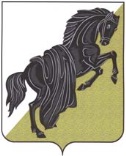 СоВЕТ депутатовТЮБУКСКОГО сельского поселенияКаслинского муниципального районаЧЕЛЯБИНСКОЙ ОБЛАСТИШЕСТОГО СОЗЫВАР Е Ш Е Н И Е от «11» августа 2023 г.                                                                                   №117  с.Тюбук                                                                           Об утверждении Положения о реализации Закона Челябинской области «О некоторых вопросах правового регулирования отношений, связанных с инициативными проектами, выдвигаемыми для получения финансовой поддержки за счёт межбюджетных трансфертов из областного бюджета» на территории Тюбукского сельского поселенияВ соответствии с Федеральным законом от 06 октября 2003 года № 131-ФЗ «Об общих принципах организации местного самоуправления в Российской Федерации», Законом Челябинской области «О некоторых вопросах правового регулирования отношений, связанных с инициативными проектами, выдвигаемыми для получения финансовой поддержки за счет межбюджетных трансфертов из областного бюджета», Уставом Тюбукского сельского поселения Каслинского муниципального района Челябинской области Совет депутатов Тюбукского сельского поселения РЕШАЕТ:1. Утвердить прилагаемое Положение о реализации Закона Челябинской области «О некоторых вопросах правового регулирования отношений, связанных с инициативными проектами, выдвигаемыми для получения финансовой поддержки за счет межбюджетных трансфертов из областного бюджета» на территории Тюбукского сельского поселения Каслинского муниципального района.2. Настоящее решение вступает в силу с 11.08.2023 год.3. Настоящее решение подлежит размещению на официальном сайте Тюбукского сельского поселения.4. Признать утратившим силу решение Совета депутатов Тюбукского сельского поселения от 02.03.2022 №63 «Об утверждении Положения о реализации Закона Челябинской области «О некоторых вопросах правового регулирования отношений, связанных с инициативными проектами, выдвигаемыми для получения финансовой поддержки за счёт межбюджетных трансфертов из областного бюджета» на территории Тюбукского сельского поселения».            5. Контроль исполнения настоящего решения возложить комиссию по бюджетно-финансовым вопросам Совета депутатов Каслинского муниципального района. Председатель Совета депутатовТюбукского сельского поселения                                      Н.Л. Ладейщикова                                                                ПРИЛОЖЕНИЕк решению Совета депутатовТюбукского сельского поселения                              Каслинского муниципального района Челябинской области. от 11 августа 2023 г. № 117Положениео реализации Закона Челябинской области 
«О некоторых вопросах правового регулирования отношений, связанных с инициативными проектами, выдвигаемыми для получения финансовой поддержки за счет межбюджетных трансфертов из областного бюджета» на территории  Тюбукского  сельского поселенияПоложение о реализации Закона Челябинской области «О некоторых вопросах правового регулирования отношений, связанных с инициативными проектами, выдвигаемыми для получения финансовой поддержки за счет межбюджетных трансфертов из областного бюджета» на территории Тюбукского  сельского поселения Каслинского муниципального района Челябинской области (далее – Положение) определяет порядок рассмотрения инициативных проектов, выдвигаемых для получения финансовой поддержки за счет межбюджетных трансфертов из областного бюджета, в части, не урегулированной Законом Челябинской области «О некоторых вопросах правового регулирования отношений, связанных с инициативными проектами, выдвигаемыми для получения финансовой поддержки за счет межбюджетных трансфертов из областного бюджета» (далее – Закон Челябинской области).Понятия и термины, используемые в Положении, применяются в значениях, определенных статьёй 26.1 Федерального закона от 06 октября 2003 года № 131-ФЗ «Об общих принципах организации местного самоуправления в Российской Федерации» (далее – Федеральный закон № 131-ФЗ).Инициатором проекта вправе выступить:1) инициативная группа численностью не менее пяти граждан, достигших шестнадцатилетнего возраста и проживающих на территории Тюбукского сельского поселения Каслинского муниципального района;2) органы территориального общественного самоуправления; 3) староста сельского населенного пункта;4) индивидуальный предприниматель, зарегистрированный в установленном законодательством порядке, осуществляющий деятельность на территории Тюбукского сельского поселения;5) юридическое лицо, зарегистрированное в установленном законодательством порядке, осуществляющее деятельность на территории Тюбукского сельского поселения. Инициативные проекты могут реализовываться в муниципальном образовании в пределах следующих территорий проживания граждан:1) в границах территорий территориального общественного самоуправления;2) многоквартирного жилого дома, в том числе и в дворовой территории этого дома;3) группы жилых домов;4) квартала;5) жилого микрорайона, улицы, района;6) сельского поселения;7) территории общего пользования;8) в границах муниципального учреждения.4. В целях определения части территории Тюбукского сельского поселения, на которой может реализовываться инициативный проект, до выдвижения инициативного проекта инициатор проекта направляет в администрацию Тюбукского сельского поселения заявление об определении части территории, на которой планирует реализовывать инициативный проект с описанием ее границ. Порядок определения части территории Тюбукского сельского поселения, на которой могут реализовываться инициативные проекты, устанавливается в соответствии с приложением 1 к Положению. 5. Инициативный проект до его внесения в администрацию Тюбукского сельского поселения подлежит рассмотрению на собрании или конференции граждан, в том числе на собрании или конференции граждан по вопросам осуществления территориального общественного самоуправления, в целях обсуждения инициативного проекта, определения его соответствия интересам жителей Тюбукского сельского поселения или его части, целесообразности реализации инициативного проекта, а также принятия собранием, конференцией решения о поддержке инициативных проектов.6. Возможно рассмотрение нескольких инициативных проектов на одном собрании, на одной конференции граждан.7. Порядок назначения и проведения собраний и конференций граждан, в том числе собраний или конференций граждан по вопросам осуществления территориального общественного самоуправления, в целях рассмотрения и обсуждения вопросов внесения инициативных проектов осуществляется в соответствии с Федеральным законом № 131-ФЗ, Уставом Тюбукского сельского поселения, решением Совета депутатов Тюбукского сельского поселения.8.	Возможно выявление мнения граждан по вопросу о поддержке инициативного проекта путем опроса граждан, сбора их подписей.9.	Инициаторы проекта при внесении инициативного проекта в местную администрацию прикладывают к нему соответственно протокол схода, собрания или конференции граждан, результаты опроса граждан и (или) подписные листы, подтверждающие поддержку инициативного проекта жителями муниципального образования или его части.10.	Инициативные проекты вносятся в местную администрацию, к полномочиям которой относится реализация предусмотренных инициативными проектами мероприятий по решению вопросов местного значения или иных вопросов, право решения которых предоставлено органам местного самоуправления муниципального образования (далее - местная администрация), в сроки, установленные Решением Совета депутатов Тюбукского сельского поселения. 11. Внесение инициативного проекта осуществляется инициатором проекта путем направления в администрацию письма на имя главы местной администрации с приложением инициативного проекта, документов и материалов, входящих в состав проекта.12. При внесении инициативного проекта представляются следующие документы: 1) Информация об инициативном проекте, которая должна содержать следующие сведения:а) описание проблемы, решение которой имеет приоритетное значение для жителей муниципального образования или его части, с указанием того, что инициативный проект выдвигается для получения финансовой поддержки за счет межбюджетных трансфертов из областного бюджета;б) обоснование предложений по решению указанной проблемы;в) описание ожидаемого результата (ожидаемых результатов) реализации инициативного проекта;г) предварительный расчет необходимых расходов на реализацию инициативного проекта, в который могут быть включены расходы на разработку проектной документации и проведение государственной экспертизы проектной документации (в случае необходимости ее осуществления в соответствии с законодательством о градостроительной деятельности) при условии, что инициативный проект не направлен только на финансирование мероприятий по разработке проектной документации и проведению государственной экспертизы проектной документации;д) планируемые сроки реализации инициативного проекта;е) сведения о планируемом (возможном) финансовом, имущественном и (или) трудовом участии заинтересованных лиц в реализации инициативного проекта;ж) указание на объем средств местного бюджета в случае, если предполагается использование этих средств на реализацию инициативного проекта, за исключением планируемого объема инициативных платежей;з) указание на территорию муниципального образования или часть территории данного муниципального образования, в границах которой будет реализовываться инициативный проект.2) решение администрации Тюбукского сельского поселения об определении части территории Тюбукского сельского поселения, на которой планируется реализовать инициативный проект;3) протокол схода, собрания или конференции граждан, результаты опроса граждан и (или) подписные листы, подтверждающие поддержку инициативного проекта жителями муниципального образования или его части;3) документы, подтверждающие полномочия инициатора проекта;4) гарантийное письмо, подписанное инициатором проекта (представителем   инициатора), содержащее обязательства по обеспечению инициативных платежей и (или) добровольному имущественному участию и (или) трудовому участию в реализации инициативного проекта (при условии, если инициативный проект содержит сведения о планируемом финансовом, имущественном и (или) трудовом участии заинтересованных лиц в реализации данного проекта в соответствии пунктом 6 статьи 1 Закона Челябинской области);5) согласие на обработку персональных данных инициатора проекта (в случае внесения проекта инициативной группой, согласие на обработку персональных данных представляют все участники инициативной группы) (приложение 2 к Положению).13. Информация о внесении инициативного проекта в местную администрацию подлежит опубликованию (обнародованию) и размещению на официальном сайте администрации Тюбукского сельского поселения в информационно-телекоммуникационной сети «Интернет» в течение трех рабочих дней со дня внесения инициативного проекта в администрацию Тюбукского сельского поселения и должна содержать сведения, указанные в статье 1 Закона Челябинской области, а также сведения об инициаторах проекта.Одновременно граждане информируются о возможности представления в администрацию Тюбукского сельского поселения своих замечаний и предложений по инициативному проекту с указанием срока их представления, который не может составлять менее пяти рабочих дней.Свои замечания и предложения вправе направлять жители Тюбукского сельского поселения, достигшие шестнадцатилетнего возраста.14. Инициативные проекты, внесенные в администрацию поселения, в отношении которых принято решение о допуске к конкурсному отбору, не позднее 22 (двадцати двух) календарных дней после дня окончания срока, установленного в части 10 настоящего Положения, а инициативные проекты, повторно внесенные в местную администрацию поселения, в отношении которых принято решение о допуске к конкурсному отбору, не позднее двух календарных дней со дня принятия такого решения направляются в администрацию Каслинского муниципального района, для организации проведения конкурсного отбора инициативных проектов.15. В случае допуска инициативного проекта к конкурсному отбору инициатор проекта может инициировать проведение электронного голосования граждан в информационно-телекоммуникационной сети «Интернет» в соответствии с порядком, установленным распоряжением администрации Каслинского муниципального района.16. В случае невозможности проведения электронного голосования граждан в связи с отсутствием инфраструктуры связи на части территории муниципального образования инициатор проекта для учета дополнительной поддержки инициативного проекта, допущенного к конкурсному отбору, может инициировать сбор подписей граждан, проживающих на данной части территории муниципального образования, в поддержку инициативного проекта. Порядок сбора подписей граждан устанавливается администрацией Каслинского муниципального района.17. В случае завершения реализации инициативного проекта и образования экономии бюджетных средств в результате применения конкурентных способов при осуществлении закупок товаров, работ, услуг администрация вправе:1) по согласованию с инициатором проекта принять решение об использовании бюджетных средств в объеме экономии для выполнения мероприятий, направленных на улучшение качественных и (или) количественных характеристик инициативного проекта;2) принять решение о завершении инициативного проекта, уточнении его стоимости и не позднее 15 августа текущего финансового года направить в конкурсную комиссию уведомление об экономии бюджетных средств в результате применения конкурентных способов при осуществлении закупок товаров, работ, услуг для признания прошедшим (прошедшими) конкурсный отбор инициативного проекта (инициативных проектов), который (которые) набрал (набрали) наибольшее количество баллов по сравнению с другими инициативными проектами и был признан (были признаны) не прошедшим (не прошедшими) конкурсный отбор вследствие отсутствия средств местного бюджета в объеме средств, необходимом для реализации данного (данных) инициативного проекта (инициативных проектов), при условии, что стоимость данного (данных) инициативного проекта (инициативных проектов) не превышает сумму полученной экономии.18. Согласование использования средств с инициаторами проектов осуществляется в следующем порядке:1) администрация Тюбукского сельского поселения направляет инициатору письмо с предложением об использовании бюджетных средств в объеме экономии для выполнения мероприятий, направленных на улучшение качественных и (или) количественных характеристик инициативного проекта;2) инициатор проекта в течение 5 (пяти) рабочих дней рассматривает указанное предложение и направляет в администрацию Тюбукского сельского поселения один из следующих документов:а) согласие на использовании средств в объеме экономии для выполнения мероприятий, направленных на улучшение качественных и (или) количественных характеристик инициативного проекта с приложением локального (сметного) расчета (при выполнении работ) либо коммерческих предложений поставщиков (при поставке товара):б) отказ от дальнейшего использования бюджетных средств в объеме экономии.Не поступление от инициатора проекта ответа в срок, указанный в пункте 2 части 18 настоящего Положения, расценивается как отказ от использования бюджетных средств в объеме экономии.Инициаторы проекта, другие граждане, проживающие на территории Каслинского муниципального района, уполномоченные собранием или конференцией граждан, а также иные лица, определяемые законодательством Российской Федерации, вправе осуществлять общественный контроль за реализацией инициативного проекта в формах, не противоречащих законодательству Российской Федерации.19. Информация о рассмотрении инициативного проекта, о ходе реализации инициативного проекта, в том числе об использовании денежных средств, об имущественном и (или) трудовом участии заинтересованных в его реализации лиц, подлежит опубликованию (обнародованию) и размещению на официальном сайте администрации Тюбукского сельского поселения в информационно-телекоммуникационной сети «Интернет».Отчет об итогах реализации инициативного проекта подлежит опубликованию (обнародованию) и размещению на официальном сайте администрации Тюбукского сельского поселения в информационно-телекоммуникационной сети «Интернет» в течение 30 (тридцати) календарных дней со дня завершения реализации инициативного проекта.20. В случае, если инициативный проект не был реализован либо в случае наличия остатка инициативных платежей по итогам реализации инициативного проекта, не использованных в целях реализации инициативного проекта, инициативные платежи подлежат возврату инициаторам проекта, осуществившим их перечисление в бюджет Тюбукского сельского поселения (далее – денежные средства, подлежащие возврату).21. Размер денежных средств, подлежащих возврату инициаторам проекта, рассчитывается исходя из процентного соотношения софинансирования инициативного проекта.